В рамках оптово-розничной универсальной ярмарки «Искитимская», в целях организации культурно-зрелищного досуга для жителей и гостей города, повышения престижа профессии пекаря, администрация города Искитима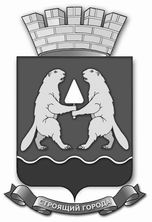 ПОСТАНОВЛЯЕТ:1.Провести конкурс  «Пасхальный кулич»  (далее-Конкурс) 27 апреля 2019 года.2. Обеспечить выполнение плана мероприятий по подготовке и проведению Конкурса (Приложение 1). 3.Утвердить «Положение о проведении Конкурса «Пасхальный кулич»» (Приложение 2).4.Контроль за исполнением данного постановления возложить на заместителя главы администрации города Искитима Т.Н.Сергееву.Глава города                                                                                               С.В.ЗавражинПриложение 1к постановлениюадминистрации  города ИскитимаНовосибирской области от 10.04.2019 № 509ПЛАНмероприятий по подготовке и проведению КонкурсаПриложение 2 к постановлению   администрации города Искитима Новосибирской областиот 10.04.2019 № 509ПОЛОЖЕНИЕо проведении Конкурса «Пасхальный кулич»1. Организаторы Конкурса: - Администрация города Искитима Новосибирской области;-  Министерство  промышленности, торговли и развития предпринимательства Новосибирской области.2. Цели и задачи Конкурса:- организация культурно-зрелищного досуга для жителей и гостей города;- повышение престижа профессии пекаря;- демонстрация достижений пекарского искусства;- совершенствование технологий приготовления;- обмен опытом, возрождение старинных рецептов выпечки.3. Сроки, место проведения Конкурса:Конкурс проводится в рамках оптово-розничной универсальной ярмарки «Искитимская»,  27 апреля 2019 года с 11:00 до 14:00.Все конкурсные работы будут представлены в парке КиО им. И.В. Коротеева.Оформление праздничной композиции с 10:00 до 11:00 (при оформлении приветствуется наличие расписных пасхальных яиц, скатерть и др.).Заявки на участие в Конкурсе принимаются в администрации города Искитима Новосибирской области по адресу: 633209, Новосибирская обл., город Искитим, ул. Пушкина, д.51, каб. 46 с 08:00 -17:00, обеденный перерыв с 13:00-14:00 или по электронной почте marina632@ngs.ru  до 23 апреля 2019 года (форма заявки прилагается).4. Участники Конкурса:Участниками Конкурса могут стать все желающие (профессионалы – юридические лица, индивидуальные предприниматели производители хлебобулочных изделий,  предприятия общественного питания), общественные организации, любители (частные лица). Возраст участников не ограничен.5. Условия проведения Конкурса:На конкурс представляется продукция приготовленная в домашних условиях, производителями хлебобулочных изделий, предприятиями общественного питания.Продукция, представленная на Конкурс «Пасхальный кулич» должна иметь визитную карточку следующего содержания:- Ф. И. О. участника конкурса (Наименование предприятия, Ф.И.О. представителя);- Название выставочной композиции, красочно оформленный рецепт (желательно несколько экземпляров для раздачи желающим);- участники Конкурса предоставляют жюри возможность продегустировать представленный «Пасхальный кулич» (наличие пасхальных куличей не менее двух, один выставочный образец и один для дегустации), по желанию участник Конкурса организует  дегустацию и продажу для всех желающих;- творческое представление «Пасхальных куличей».6. Критерии оценки итогов Конкурса:Оценка представленных пасхальных куличей производится жюри по пятибалльной системе по следующим критериям:- оформление Пасхального кулича;- вкусовые качества Пасхального кулича;- оригинальность при приготовлении Пасхального кулича;- новизна идеи в оформлении Пасхального кулича.7. Подведение итогов и награждение участников Конкурса:По итогам конкурса жюри выявляет победителей в номинациях и награждает дипломами и памятными призами.Призы предоставляются исполнителем организации оптово-розничной универсальной ярмарки «Искитимская», и за счет средств спонсора города Искитима.Номинации:- «Оригинальное представление Пасхального кулича»;- «Самый вкусный Пасхальный кулич»  - оценивание в форме дегустации, (наличие оформленного рецепта обязательно);- «Новизна в  оформлении Пасхального кулича» (использование в оформлении Пасхального кулича новых кулинарных технологий);- «Оформление пасхальной композиции». Награждение участников конкурса состоится на  сцене в парке КиО им. И.В. Коротеева, в рамках официальной церемонии закрытия ярмарки 27 апреля 2019 года, 15:00-15:50. 8. Расходы:Расходы на исполнение конкурсных работ, транспортные расходы за счет командирующей стороны.9. Контактная информация:Управление экономического развития администрации города Искитима Новосибирской области: тел. 8-383-43-2-47-25.Электронная почта: marina632@ngs.ruДанное Положение является официальным приглашением для участияв Конкурсе «Пасхальный кулич».ЗАЯВКА на участие в КонкурсеНаименование номинации / композиции_____________________________________________________________________________________________Название муниципального образование (городского округа), наименование юридического лица (Ф.И.О. индивидуального предпринимателя), общественной организации ФИО частного лица ______________________________________________________________________________________________Потребность в оборудовании (стол, стул)____________________________Контактные данные (Ф.И.О. руководителя (частного лица), телефон, адрес,  эл. адрес, сайт (если есть)________________________________________________________________________________________________________________№Наименование мероприятияСрокиИсполнители1.Рассылка постановления о проведении Конкурса в муниципальные  районы, городские округа до 15.04.2019УЭР2Размещение положения на официальном сайте администрации города Искитима, в газете «Искитимские ведомости», информирование средств массовой информации  о проведении Конкурсадо 19.04.2019УД3.Оценивание пасхальных композиций.27.04.2019 с 11:00 – 12:00ЖюриУЭР4.Подведение итогов конкурса27.04.2019с 12:00 – 13:00ЖюриУЭР5.Оформление дипломов27.04.2019с 13:00 – 14:00УД УЭР6.Награждение победителей Конкурса 27.04.2019с 15.00 – 15.50Глава города Искитима в рамках официальной церемонии закрытия ярмарки